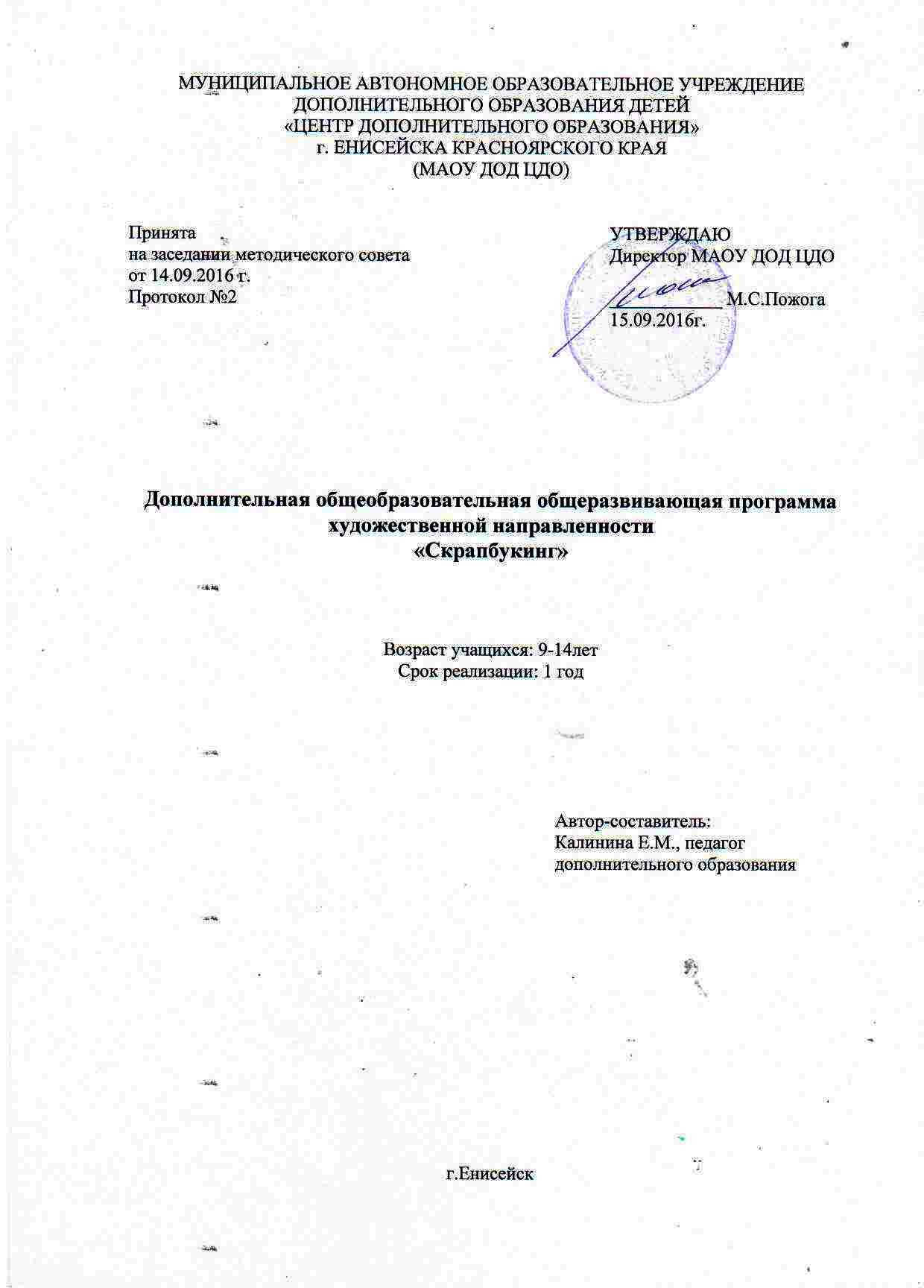 Пояснительная записка        Программа «Скрапбукинг» разработана в соответствии с проектом  Приказа Министерства образования и науки Российской Федерации «Об утверждении порядка организации и осуществления образовательной деятельности по дополнительным общеобразовательным программам»        Программа «Скрапбукинг» является модифицированной образовательной программой дополнительного образования детей. Программа предполагает развитие у детей художественного вкуса и творческих способностей. Творческие способности определяются как способности к созданию оригинального продукта, изделия, в процессе работы над которыми самостоятельно применены усвоенные знания, умения, навыки, проявляются хотя бы в минимальном отступлении от образца индивидуальность, творчество.        Одной из главных задач обучения и воспитания детей на занятиях прикладным творчеством является развитие творческой культуры ребенка (развитие творческого нестандартного подхода к реализации задания, воспитание трудолюбия, интереса к практической деятельности, радости созидания и открытия для себя что-то нового).        Скрапбу́кинг, скрэпбу́кинг (англ. scrapbooking, от англ. scrapbook: scrap — вырезка, book — книга, букв. «книга из вырезок») — вид рукодельного искусства, заключающегося в изготовлении и оформлении семейных или личных фотоальбомов.        Этот вид творчества представляет собой способ хранения личной и семейной истории в виде фотографий, газетных вырезок, рисунков, записей и других памятных мелочей, используя своеобразный способ сохранения и передачи отдельных историй с помощью особых визуальных и тактильных приёмов вместо обычного рассказа. Основная идея скрапбукинга — сохранить фотографии и другие памятные вещи о каких-либо событиях на длительный срок для будущих поколений. В данной программе основной акцент идёт в создании открыток ручной  и альбомов работы в технике скрапбукинг.       Современный вид рукодельного искусства – скрапбукинг позволяет учащимся окунуться в сказочный, чудесный мир творчества, позволяющий проявлять и развивать свою фантазию, креативное мышление, индивидуальные способности каждого ребенка.	Новизна программы. Незаслуженно забытые изделия ручного труда в нашей стране вновь обретают свою ценность и превосходство над серийными промышленными образцами. Недаром в народе всегда ценили ручную работу как источник эмоциональной духовности.   В наше время эстетическое начало широко проникает в труд, в отношение человека к природе. От приобщения детей к декоративно- прикладному искусству в решающей мере зависит формирование восприимчивости мира прекрасного, стремления жить и трудиться по законам красоты.Актуальность программы. Актуальность программы определяется непреходящей значимостью занятий декоративно-прикладным творчеством для обогащения духовной жизни ребёнка, становление его эмоционально-целостного отношения к миру, развития эстетических познаний и художественного вкуса, самоутверждения и адаптации в социуме.     При разработке данной программы основной акцент ставится на знакомство  учащихся с новым видом декоративно-прикладного творчества – скрапбукинг, который в нашей стране только получает  широкую распространенность и популярность. Научить учащихся изготавливать открытки по различной тематике, технике и эстетике выполнения. Показать детям способы оформления фотоальбомов и научить их выполнять работы в разных стилях скрапбукинга.Педагогическая целесообразность.  Занятия скрапбукингом  помогают сформировать у ребенка  новое  мышление, способствуют развитию  визуальной культуры, навыков и умений  художественного творчества, развивают мелкую моторику, способствуют привитию аккуратности, развивают индивидуальнось, способствуют формированию успешности. Цель  программы: Развитие творческих способностей и креативного мышления, раскрывающие потенциал каждого ребенка в процессе совершенствования новой современной техники скрапбукинг.Задачи: - Познакомить детей с основными понятиями и базовыми стилями скрапбукинга;- Формировать у детей практические навыки работы в технике скрапбукинг;-  Закреплять умения  обращения с простейшими орудиями труда:- Учить создавать сувенирные изделия, альбомы, открытки ручной работы в технике скрапбукинг соответствующего качества.- способствовать развитию психических процессов (память, внимание, глазомер, мелкая моторика рук, образное и логическое мышление, воображение) детей;- развивать художественный вкус, творческие способности и фантазию детей на основе знаний, умений и навыков;.- развитие самостоятельности.- воспитывать интерес к работе в технике скрапбукинг;- воспитание трудолюбия учащихся;- формировать культуру труда, учить аккуратности, умению бережно и экономно использовать материал, содержать в порядке рабочее место;- воспитание  терпения, усидчивости, чувства удовлетворения от совместной работы, чувства взаимопомощи и коллективизма.Возраст детей, на которых рассчитана программа.  9-13 лет.Сроки реализации программы. Программа рассчитана на 1 год обучения.Условия приёма учащихся -  на бесконкурсной основе, на основании заявления родителей (законных представителей).	Формы организации обучения  и виды занятий по данной программе:Формы: В зависимости от особенностей темы и содержания работы можно заниматься как со всей  группой, так и по подгруппам или индивидуально с каждым ребенком.-  Индивидуальные; парные и групповые. Виды занятий:- Приобретение новых знаний  (педагог в игровой форме сообщает учащимся теоретические сведения); с занятий такого типа  воспитанники начинают изучение новых тем;-Занятия по формированию умений и навыков (самостоятельная деятельность ребенка под руководством педагога);-Повторение (определяют качество усвоения материала и овладение умениями и навыками); подобные занятия является заключительными;-Проверка знаний, умений и навыков (срезовые работы, итоговые работы);-Комбинированные занятия (решение нескольких учебных задач).Типы  занятий:-Консультации-Беседы.-Практикумы-Мастер- классы-Экскурсии-На тему, предложенную педагогом (освоение нового материала, повторение пройденного);-На тему, выбранную ребенком (по его замыслу);-Проектная деятельность (проектирование изделия);-Исследовательская деятельность  (исследование бумаги, картона, ткани, гипса, проволоки, -пластика и участие в НПК);-Дизайн (художественная деятельность).Этапы занятий:-Объяснение материала и демонстрирование наглядно-методического ряда ( репродукции художественных произведений, учебные таблицы, детские работы, слайды), а также создание эмоциональной обстановки (чтение отрывков литературных произведений, прослушивание музыки, фильмов, презентаций); в процессе восприятия детьми зрительного ряда педагог организует обсуждение данной темы.-Выполнение детьми творческого задания.-Подведение итогов, обсуждение работ.Формы художественной деятельности:- декоративная работа на плоскости и объеме; - декоративная и конструктивная работа;- лепка;-аппликация;-коллаж;-конкурсы различного уровня и выставки;- рассматривание подлинных изделий скрапбукинга, иллюстраций, альбомов, открыток, таблиц;- просмотр видеофильмов;-экскурсии;-использование силуэтного моделирования;-экспериментирование с различными художественными материалами;-сочинение сказок, рассказов, историй о своих работах;-создание изделий в технике скрапбукинга;- работа с тканью;-работа с проволокой;-художественное конструирование;- обсуждение работ;- упражнения – тренинги;-соревнования, развлечения, посиделки. 	Режим занятий:- общее количество занятий в учебном году – 144; - в месяц – 16 занятий;- в неделю -  4 занятия;- в день два занятия  по  45 мин;- перемена -  10 мин.Количество обучающихся в группе:Обучение в группе рассчитано на 10-12 человекМетоды, принципы:Принципы:-Принцип наглядности —  широкое использование наглядного материала– схем,фотографий, работ детей и педагога, известных мастеров, использование видео материала;	-Принцип системности и последовательности –  обучение ведётся от простого к сложному, с постепенным усложнением поставленных задач;	-Принцип доступности –  материал даётся в доступной для детей форме, предлагает оптимальный для усвоения объем информации, переход от простого к сложному, от известного к неизвестному.     -Принцип научности – всё обучение ведётся с опорой на учебную литературу, словари и Интернет - ресурсы.      -Дифференцированный и индивидуальный подход – педагог внимательно следит за успехами каждого из детей, подбирая более удобную систему подачи материала и практических занятий, опираясь на возрастные и индивидуальные особенности каждого ребенка.	-Принцип актуальности:  обеспечивает учащихся наиболее важной информацией. Он отражает насущные проблемы, связанные с эстетическим развитием детей, культурными, социальными нормами и ценностями.     -Принцип положительного ориентирования: уделяется внимание позитивным, с точки зрения искусства, стилям жизни, их благотворному влиянию на развитие. Реализация принципа, т. е. показ положительных примеров более эффективен, чем показ отрицательных последствий негативного в отношении искусства и поведения.Методы: -Информационно-рецептивная деятельность учащихся предусматривает освоение учебной информации через рассказ педагога, беседу. -Демонстрация наглядных пособий, позволяющая, конкретизировать учебный материал;-Работа с раздаточным материалом в виде готовых трафаретов, мелких деталей, которые ребенок затрудняется сделать сам;-Организация индивидуальных и коллективных форм художественного творчества;-Организация экскурсий в музеи изобразительного и декоративно-прикладного искусства;-Организация выставок детских работ;-Развитие детского коллектива;-Работа с родителям-Обсуждение, анализ работ -Выполнение индивидуальных и коллективных работ-Педагогического показа.-Поощрения. -Практических упражнений. Ожидаемые результаты реализации программы:Личностные результаты:	Формирование уважительного отношения к иному мнению, истории и культуре других народов;	Формирование эстетических потребностей, ценностей и чувств;Развитие навыков сотрудничества со взрослыми и сверстниками в разных социальных ситуациях, умения не создавать конфликтов и находить выходы из спорных ситуаций;Формирование установки на безопасный, здоровый образ жизни, наличие мотивации к творческому труду, работе на результат, бережному отношению к материальным и духовным ценностям.Метапредметные результаты:	Овладение способностью принимать и сохранять цели и задачи учебной деятельности, поиска средств ее осуществления;	Активное использование речевых средств и средств информационных и коммуникационных технологий (далее - ИКТ) для решения коммуникативных и познавательных задач;	Овладение логическими действиями сравнения, анализа, синтеза, обобщения, классификации по родовидовым признакам, установления аналогий и причинно-следственных связей, построения рассуждений, отнесения к известным понятиям;	Готовность слушать собеседника и вести диалог; готовность признавать возможность существования различных точек зрения и права каждого иметь свою; излагать свое мнение и аргументировать свою точку зрения и оценку событий;	Определение общей цели и путей ее достижения; умение договариваться о распределении функций и ролей в совместной деятельности; осуществлять взаимный контроль в совместной деятельности, адекватно оценивать собственное поведение и поведение окружающих;	Овладение базовыми предметными и межпредметными понятиями, отражающими существенные связи и отношения между объектами и процессами;	Умение самостоятельно определять цели своего обучения, ставить и формулировать для себя новые задачи в учебе и познавательной деятельности, развивать мотивы и интересы своей познавательной деятельности;		Умение соотносить свои действия с планируемыми результатами, осуществлять контроль своей деятельности в процессе достижения результата, определять способы действий в рамках предложенных условий и требований, корректировать свои действия в соответствии с изменяющейся ситуацией;	Умение организовывать учебное сотрудничество и совместную деятельность с учителем и сверстниками; работать индивидуально и в группе: находить общее решение и разрешать конфликты на основе согласования позиций и учета интересов; формулировать, аргументировать и отстаивать свое мнение.Предметные результаты:Пройдя курс обучения, обучающиеся должны знать:-Правила безопасности работы;-Историю возникновения скрапбукинга;-Виды материалов, применяемые в работе по скрапбукингу;-Общие сведения о художественном моделировании;-Понятие о стилях техники скрапбукинг;-Способы раскладки материалов на бумаге (составление эскиза);-Приёмы работы с бумагой, картоном, ножницами, фигурными дыроколами;-Технологию изготовления открыток и фотоальбомов;-Термины, применяемые при работе в данной технике;себестоимость продуктов труда.    -Где найти сведения и полезную информацию, приобрести материалы для творчестваУчащиеся должны уметь:-Подбирать материалы и отделку для изготовления изделия;-Изготавливать шаблоны из картона;-Пользоваться фигурными ножницами, компостерами, дыроколами;-Пользоваться двусторонним скотчем и клеевыми материалами;-Пользоваться штампами и штемпельными подушками;-Подбирать необходимые материалы для изготовления открыток;-Выполнить эскиз открытки на бумаге;-Выполнять открытки по различной тематике;-Выполнять оформление фотоальбомов;-Использовать различные стили при изготовлении изделий в технике скрапбукинг;-Определять качество готового изделия;-Оформлять заказы в интернет- магазинах;-Уметь подбирать необходимый материал, среди множества предложенного.      Оценка знаний обучающихся проводится в процессе наблюдения  во время занятий, во время собеседований с преподавателем, по результатам итоговой аттестации, выставкам и конкурсной и по результатам участия в конкурсах.     Итоговый контроль проводится в конце учебного года. Формой контроля усвоения учебного материала является участие детей в отчетных выставках и участие в тематических  выставках, конкурсах и фестивалях по декоративно-прикладному искусству различного уровня, тестирование.  При оценке качества выполняемых заданий осуществляется дифференцированный подход. Сложность заданий и уровень их исполнения зависит как от возраста, так и от индивидуальных особенностей и  способностей каждого ребёнка.Критерии оценки выполнения программы:    Оценивание осуществляется по основным критериям:-Выполнение поставленной цели.-Уровень реализации поставленных задач.-Анализ знаний и умений детей, согласно требованиям программы.-Анализ используемых методических разработок.     В результате реализации программы детьми должен быть достигнут определенный уровень владения грамотой скрапбукинга.  Творческие работы предъявляются для демонстрации на промежуточные, итоговые, тематические и конкурсные выставки. Результатами являются итоги участия в выставке, конкурсах  муниципального, зонального, краевого и федерального уровней.      При работе над изделием, педагог обращает внимание учащихся на выразительные средства, раскрывающие образ: дополнительные характерные детали, декор, колористические особенности, композиция, качество исполнения.      При оценке работы учащегося учитываются его индивидуальные особенности: характер, эмоциональность, психологические возможности восприятия, темп развития. Исходя из этого, педагог дает общую положительную оценку, стимулируя ребенка. Вместе с ним, проанализировав качество изделия, обращает внимание на ошибки, которые воспитанник находит сам.      Большим стимулом для улучшения качества изделий служат выставки и конкурсы внутри коллектива, где членами жюри являются сами воспитанники и педагог. Преподаватель подчеркивает канонические особенности изделия, самостоятельность в создании образа, его неповторимость, авторское решение. Выставки и конкурсы закрепляют знания и умения детей, обогащают их опыт, воображение, способствуют творческой активности.Необходимые условия для реализации программы:Материально- техническое состояние программы:Помещение: Для организации успешной работы необходимо иметь оборудованное помещение (кабинет), в котором представлены в достаточном объеме наглядно- информационные материалы, хорошее освещение. Учитывая специфику работы детей с колющими и режущими инструментами, необходима инструкция по технике безопасности. Для эффективных занятий нужна гармоничная, хорошо организованная среда.Оборудование:-Столы– 7 шт;-Стулья – 14 шт; Для затемнения во время просмотра видеоматериалов используются:-ЖалюзиОбязательным условием является наличие-Раковина с водой(канализация)-Хозяйственного инвентаря ( тазики, ведра, урна, веник)Для наглядного показа предполагается использование-Доски школьной ;-МольбертаДля хранения инструментов и материалов, а так же учебной литературы предполагается наличие-Стеллажей для хранения инструментов обучающихся-Стенда для выставки -Шкафы для хранения учебной литературыДля обеспечения зрительного, видео и аудио ряда занятий в кабинете предусматривается наличие следующей техники и пособий :-Магнитофон;-Ноутбук-Учебные  пособия и таблицы;- Объяснительно-иллюстративный материал; -Репродукции картин;-Подборки рисунков и фотографий;-Книги-Образцы готовых изделий.Ресурсное обеспечение:    Технические средства обучения, интернет - ресурсы.Техническое оснащение занятий:Для занятий в учебном объединении необходимо иметь:- Скрап- бумагу;- картон белый, гофрированный, прессованный;-клей (ПВА, карандаш, момент кристалл, супер клей, клеевой пистолет);- ножницы (простые, фигурные);-металлическая линейка;-салфетки;-кисти для клея;- клеенки;- компостеры;- триммеры;- кусочки ткани;-штампы и штемпельные подушки;- ленты, кружево;- пуговицы, полубусины, бусины, стразы, пайетки, цветочки и другие творческие мелочи.Методическая продукция:-мастер-классы;- открытое занятие;-электронно-образовательные ресурсы (буклеты, методические рекомендации, инструкции для самостоятельной работы детей);- образцы работ.Подведение итогов.Итоговое мероприятие «Наши достижения».Учебно-тематический планСодержание программыТематический блок «введение»Вводное занятие. Что такое скрапбукинг .Теория: Знакомство с мастерской и педагогом. Правила поведения на занятиях.  Беседа о планах на год. Просмотр лучших работ из фонда. Организация рабочего места. Знакомство с творчеством художников  по скрапбукингу.Практика: Изготовление тематической папки и словаря. Просмотр и анализ произведений.1.2. Что такое кадмейкинг.
Теория: Понятие кардмэйкинга. Отличие от скрапбукингаПрактика: Просмотр лучших работ из фонда. Организация рабочего места. Знакомство с творчеством художников  по кардмедингу. 2.	Тематический блок «Материаловедение».2.1. 	Инструменты для работыТеория: рассматривание инструментов для работы, что можно изготовить этими инструментами.
Практика: работа с инструментами ( изучение на практике видов ножниц, компостеров, и прочих инструментов.Материалы для работы (промышленные)Теория: Рассматривание материалов, беседа об их применении, для чего они нужны, что с ними можно сделать, с чем они сочетаются. Материал БУМАГА. Приемы работы с бумагой: сгибание, отрывание, отрезание и т. д. Способы соединения бумаги: с помощью клея, степплера, скотча, а также плетение и пр. Материал ТКАНЬ. Приемы работы с мягкими тканями. Способы их соединения (сшивание, склеивание, плетение, связывание). Материал КАРТОН. Разновидности картона (тонкий, плотный, гофрокартон). Приемы работы: сгибание, отрывание, вырезание и пр. Способы соединения картона с разными материалами.Практика: Проба, составление каталога с картинками  в тетради, упражнеия на приемы работы с бумагой, тканью, картоном.Материалы для работы, изготовленные своими рукамиЦветы и элементы из холодного фарфораТеория:  понятие холодного фарфора. Как изготовить, что из него можно сделать. История происхождения,  сходства и различия с другими способами и материалами для  пластичной лепки. Изучение инструментов для лепки.Практика:  Изготовление пластичной массы. Окрашивание. Тренировка с инструментами. Изготовление простейших форм – пуговиц, бусин, и т.д. Изготовление цветов – роза, ромашка, фиалка, тюльпан.  Изготовление листьев. Изготовление любых элементов на выбор учащихся.Цветы из бумагиТеория: виды и способы изготовления, рассматриваниеПрактика: изготовление цветов двумя способами ( с к использованием компостеров и без них)Изготовление бумаги своими руками (состаривание)Теория: Способы состаривания бумаги, применение такой бумаги, материалы и инструменты для состариванияПрактика:  Состаривание бумаги различными способами, упражнения, оформление в альбом мармарирование, мармарирование монотипией масляными краскамиТеория: Способы мармарирования, инструменты и материалы. Практика: Мармаририрование маслянямы красками, мармарирование промышленными красками, мармарирование мыльными пузырями. Использование салфеток для создания бумагиТеория: Правила работы по созданию салфеточной бумаги, техника безопасности с утюгом, материалы и инструменты.Практика: Изготовление бумагиБумага из салфеток  и растенийТеория:  Виды  самодельной флористической бумаги. Промышленное изготовление, изготовление своими руками, материалы и инструменты, техника безопасности. Для чего декорируют бумагу своими руками. Отличие от промышленного варианта, принципы работы с бумагой, и ее декорированием.  Изучение каждого способаПрактика: Создание флористической, декоративной  бумаги своими руками.Изготовление заготовок коробочек (развертки коробок, шкатулочек, бонбоньерок, домиков, пакетиков)Теория: Для чего можно изготовить коробочки, для чего нужны бонбоньерки, чайные домики, шоколадницы. Что такое развертка. Как сделать развертку. Практика: Поэтапное изготовление простейшей развертки – коробочки, с постепенным усложнением ( от прямоугольной коробочки до шестигранной, в форме треугольника, сердца), чайного домика и бонбаньерки.Тематический блок «Базовые техники скрапбукинга».Основные технологииДистрессингТеория: Что такое дистрессинг, какой эмоциональный настрой создают состаренные работы, к какому стилю относится состаривание материалов.Практика: Применение дистрессинга на практике. Создание шаблона с элементами дистрессингаШтампингТеория:  Инструменты для штампинга, технология штампинга, области применения, способы изготовление штампов из подручных материаловПрактика:  Штамповка надписи, узора, орнамента на шаблонах. Изготовления штампов своими руками из подручных материалов.КоллажТеория: Что такое коллаж, из чего и как составляют коллаж. Где можно применятьПрактика: Создание маленького коллажа на шаблоне. Оформление альбома.АппликацияТеория: Что такое аппликация в скрапбукинге и кардмэйкинге, в каких случаях используется. Виды аппликации, материалы и инструменты.Практика: Создание аппликации на шаблоне любым из материалов и способов.Тематический блок «базовые стили скрапбукинга»4.1 	Винтаж (ложностаринный стиль)Теория: Что такое стиль, что такое «винтаж» ( искусственное воссоздание прошлого), цветовая гамма, что необходимо для создания винтажного стиля , какие методы применяются : эмбоссинг (тиснение на бумаге), дистрессинг (создание потёртостей при помощи наждачной бумаги и чернил), кракелюр (создание красивых трещин на бумаге при помощи специальных красок), метод рваного края (создание оборваных краёв на бумаге)Практика: Рассматривание образцов. Упражнения( подбор материалов, проба методов), изготовление открытки в данном стиле.4.2 	Heritage (наследие)Теория: Что такое «Эритаж» Как работать с фотографиями в стиле Heritage, Какая бумага подойдёт для «Наследия». Как написать журналинг для эритажа. Что используется в декореПрактика: Упражнения. Оформление странички альбома с фотографией с данном стиле4.3	 European (Европейский стиль)Теория: Что за стиль, законы стиля, кадрирование, способы вырезания фото,  декор, инструменты, этапы работы, рассматривание образцов. Практика: Подбор материалов и инструментов. Изготовление открытки в данном стиле.4.4 	AmerikanТеория: История стиля. Применение. Композиция. Техники. Тенденции.Практика: Рассматривание образцов. Изготовление открытки в данном стиле.4.5 	Shabby chic (shabby chic, англ. ыhabby - поношенный, потрепанный, сhic - изысканный, утонченный).Теория:  История стиля. Примеры стиля. Отличительные черты. Приемы состаривания (вымачивание в кофе или чае, рваные края, стертые наждачкой участки, смятая бумага с естественными складками, тонирование краев чернилами, краска-кракелюр). Сочетания. Материалы и инструменты.Практика: Упражнения по состариванию (вспоминаем пройденное и новое осваиваем), подбор материалаов и инструментов, изготовление открытки в данном стиле.4.6	 Clean and simple «чисто и просто».Теория: Основные характеристики. Примеры работ. Приоритеты. Характеристики стиля. Развеиваем мифы по оформлению. Основные принципы. Инструменты и материалы.Практика: Упражнения, подбор инструментов и материалов. Изготовление открытки в данном стиле.4.7 	Mixed media (англ. mixed media – смешение стилей)Теория: Главные законы стиля.  Декор. Материалы и инструменты. Отличие от других стилей. Просмотр открыток.Практика: Упражнения. Изготовление открытки.5.	Тематический блок «Технология создания тематических открыток»5.1 	Технология создания тематических открыток. Правила построения композиции.	Теория: Что такое композиция. Какой должна быть композиция в открытке. Композиционные законы ритма, пропорциональности, симметрии и ассиметрии. Замысел в композиции. Целое и его часть. Зависимость основной формы от пропорций отдельных частей. Симметричные формы: роль оси симметрии в построении формы.Практика: Упражнения.  Ритм и движение из пятен (композиции, построенные на комбинациях: элементы пятновой графики и точечного изображения). Силуэтная техника. После прослушивания народной хороводной песни выполняется декоративная ассоциативная композиция.Составление ЭскизаТеория:  Что такое эскиз. Виды эскиза. Форэскиз. Этапы работы над эскизом открытки.Практика: Выполнение эскиза композиции. Эскиза открытки.Подбор материалов.Теория: Значение материала для выражения идеи и стиля. Как подбирать материал для тематической композиции.Практика: Упражнения ( подбор материала для выполнения открытки в стиле «винтаж» к Новому году, стиле «шебби – шик» к 8 Марта и др.Обоснование выбора.Изготовление шаблонов открыток.Теория: какие формы открыток бывают. Промышленные заготовки и заготовки, изготовленные своими руками( в зависимости от стиля и праздника)Практика: Изготовление стандартных(геометрические формы) и нестандартных форм( на кольцах, с прорезями, с вырезами, окнами, с тиснением, фигурные)5.2    С днем рожденияТеория: Виды открыток. Этапы работы.Практика: Изготовление тематической открытки.5.3 ПоздравляюТеория: Виды открыток. Этапы работы.Практика: Изготовление тематической открытки.5.4 С юбилеемТеория: Виды открыток. Этапы работы.Практика: Изготовление тематической открытки.5.5 С Новым ГодомТеория: Виды открыток. Этапы работы.Практика: Изготовление тематической открытки.5.6   С 8 мартаТеория: Виды открыток. Этапы работы.Практика: Изготовление тематической открытки.5.7    С днем победыТеория: Виды открыток. Этапы работы.Практика: Изготовление тематической открытки.5.8   Моей подруге, другуТеория: Виды открыток. Этапы работы.Практика: Изготовление тематической открытки.5.9. Самостоятельная творческая работа по созданию открытки в выбранном стилеТеория: Этапы работы. Техника безопасности. Материалы и инструменты.Практика: Самостоятельное изготовление тематической открытки.6.Технология создания подарочных упаковок. 6.1. Чайный домикТеория: Предназначение чайного домика. Этапы работы. Виды декора в соответствии со стилем.Практика: Декорирование  развертки чайного домика, ранее приготовленного. В соответствии с выбранным стилем.6.2.ШоколадницаТеория: Предназначение шоколадницы. Этапы работы. Виды декора в соответствии со стилем.Практика: Декорирование  развертки шоколадницы, ранее приготовленной. В соответствии с выбранным стилем.6.3 Коробочка- альбомТеория: Предназначение коробочки. Этапы работы. Виды декора в соответствии со стилем.Практика: Декорирование  развертки коробочки, ранее приготовленной. В соответствии с выбранным стилем.7. Технология создания альбома.7.1. Виды альбомаТеория: Предназначение альбомов. Виды альбомов. Виды декора в соответствии со стилем. Рассматривание альбомов.7.2. Этапы изготовления альбомаЭтапыТеория: Последовательность изготовления альбома. Рассматривание каждого этапа. Фиксирование в тетради.Подбор материалаПрактика: Подбор материалов для альбомов с разным стилем оформления, деление на группы. Групповая работа. Записи в тетради. Изготовление корочкиТеория: Предназначение коробочки. Технология изготовления корочки различными способами. Этапы работы,  в соответствии со стилем. Стандартные и нестандартные по форме корочки. Корочки бумажные. Мягкие корочки.Практика: Изготовление корочек обеими способами. Изготовление страницТеория: Какие бывают страницы. Технология изготовления страниц. Техника безопасной работы с резакомПрактика: Изготовление страницПереплетТеория: Что такое переплет. Переплетное дело. Виды переплетов. Обтягивание корочек (бумага, ткань). Стяжка клеем, бумажных блоков. Обтягивание и сшивка корочки из ткани. Переплет на кольцах, на шнуровке. Техника безопасной работы с шилом, иглой, резаком, утюгом, клеем.Практика:  Упражнения. Сшивка. Обтяжка. Переплет лентой и кольцом.ДекорТеория: Что такое декорирование альбома. Назначение. Стили в декорировании. Декор страниц и переплета.Практика:  Упражнения по декору страниц в соответствии с различными стилями (состаривание разными способами, декор мелкими элементами, штампинг и т.д.) Декор корочки.7.3. Мини- альбомТеория: Что такое мини- альбом. Предназначение. Виды.Практика:  Рассматривание. Изготовление мини- альбома по шаблону на клеевом блоке.7.3. Альбом для кулинарных записейТеория: Что такое. Предназначение. Виды.Практика:  Рассматривание. Изготовление альбома по шаблонуна сшитом креплении и тканевом блоке.7.4. Корочка для альбомаТеория: Подбор материалов для декорирования корочек кулинарных альбомов.Техника безопасности.Практика:  Рассматривание элементов декора. Оформление альбома. Изготовление несколько видов декора корочек кулинарного альбома, с применением различных элементов, в том числе из холодного фарфора.7.5. Самостоятельная  проектная работаТеория: Этапы работы над альбомом- повторение. Техника безопасности.Практика:  Определение со стилем, способами крепления, задумывание идеи. Проработка эскиза. Подбор материалов и инструментов в соответствии с идеей. Изготовление шаблонов. Изготовление страниц и корочек. Переплет. Декор страниц и корочек. 8. Итоговое занятие. 8.1.Аттестация, выставка, обсуждениеПрактика:  Праздник. Итоговая защита проектных работ.Методическое обеспечениеЛитература1.  Барадулина В. А. Основы художественного ремесла. Москва. «Просвещение». 1987 год.2.  Гибсон Р. Поделки. Папье – маше. Бумажные цветы. «Росмэн». Москва. 1996 год.3. Гибсон Р., Тайлер Д. Веселое рождество. «Росмэн». Москва. 1996 год.4.  Гликина Н.А. Изысканные букеты и цветовые композиции для украшения одежды и интерьера– М.: АСТ; СПб.: Сова, 2007.-30 с.5. Джексон Джун. Поделки из бумаги. «Росмэн». Москва. 1996 год.6. Лахман Т. Н. Рамки для любимых фотографий. 1988 год.7.  Ламмель Марина Знаменитые шедевры. Коллажи из постеров, календарей и обоев. – М.: АРТ-РОДНИК, 2007.- 20 с.8.  Мелик – Пашаев А. А., Новлянская З. Н. Ступеньки к творчеству. «Искусство в школе». Москва. 1995 год.9.  Скрипко Л. Е. Текстильная аппликация на плоскости. 10.  Филиппенко Ю. А. Коллаж на занятиях ДПИ. Журнал «ИЗО» №2 . 11. Энциклопедия художника. –М.: Внешсигма: АСТ, 2000 – 253 с.интернет-ресурсы:1.	http://ru.wikipedia.org2.	http://www.memuaris.ru3.	http://rus-scrap.ru/notes/skrapbooking.html4.	http://scrapnews.net5.	http://scrapbookingschool.ru/№№Перечень разделов и темКол-во часов:Кол-во часов:Кол-во часов:№№Перечень разделов и темВсеготеорияпрактика1. ВВЕДЕНИЕ1. ВВЕДЕНИЕ1. ВВЕДЕНИЕ1. ВВЕДЕНИЕ1. ВВЕДЕНИЕ1. ВВЕДЕНИЕ1.1.1.1.Что такое скрапбукинг. 10,50,51.2.1.2.Что такое кардмэйкинг.10,50,52. МАТЕРИАЛОВЕДЕНИЕ2. МАТЕРИАЛОВЕДЕНИЕ2. МАТЕРИАЛОВЕДЕНИЕ2. МАТЕРИАЛОВЕДЕНИЕ2. МАТЕРИАЛОВЕДЕНИЕ2. МАТЕРИАЛОВЕДЕНИЕ2.12.1Инструменты для работы2112.2.2.2.Материалы для работы (промышленные материалы)2112.3.2.3.материалы, изготовленные своими руками2112.3.2.3.цветы и элементы из холодного фарфора4132.3.2.3.цветы из бумаги20,51,52.3.2.3.изготовление бумаги своими руками (состаривание) 2112.3.2.3.мармарирование промышленными красками, мармарирование монотипией масляными красками)2112.3.2.3.использование салфеток для создания бумагибумага из салфеток и растенийакриловый декор2221111112.4.2.4.Изготовление заготовок  коробочек(развертки коробок, шкатулочек, бонборьерок, домиков, пакетиков)4133.БАЗОВЫЕ ТЕХНИКИ СКРАПБУКИНГА3.БАЗОВЫЕ ТЕХНИКИ СКРАПБУКИНГА3.БАЗОВЫЕ ТЕХНИКИ СКРАПБУКИНГА3.БАЗОВЫЕ ТЕХНИКИ СКРАПБУКИНГА3.БАЗОВЫЕ ТЕХНИКИ СКРАПБУКИНГА3.БАЗОВЫЕ ТЕХНИКИ СКРАПБУКИНГА3.13.1 Дистрессинг2113.23.2Штампинг2113.33.3Коллаж10,50,53.43.4Аппликация10,50,54.БАЗОВЫЕ СТИЛИ СРАПБУКИНГА4.БАЗОВЫЕ СТИЛИ СРАПБУКИНГА4.БАЗОВЫЕ СТИЛИ СРАПБУКИНГА4.БАЗОВЫЕ СТИЛИ СРАПБУКИНГА4.БАЗОВЫЕ СТИЛИ СРАПБУКИНГА4.БАЗОВЫЕ СТИЛИ СРАПБУКИНГА4.14.1Базовые стили.Vintage (Ложностаринный стиль).6154.24.2Heritage (Наследие)6154.34.3European.6154.44.4American6154.54.5Shabby chic 6154.64.6Clean and Simple6154.74.7Mixed media6155.ТЕХНОЛОГИЯ СОЗДАНИЯ ТЕМАТИЧЕСКИХ  ОТКРЫТОК5.ТЕХНОЛОГИЯ СОЗДАНИЯ ТЕМАТИЧЕСКИХ  ОТКРЫТОК5.ТЕХНОЛОГИЯ СОЗДАНИЯ ТЕМАТИЧЕСКИХ  ОТКРЫТОК5.ТЕХНОЛОГИЯ СОЗДАНИЯ ТЕМАТИЧЕСКИХ  ОТКРЫТОК5.ТЕХНОЛОГИЯ СОЗДАНИЯ ТЕМАТИЧЕСКИХ  ОТКРЫТОК5.ТЕХНОЛОГИЯ СОЗДАНИЯ ТЕМАТИЧЕСКИХ  ОТКРЫТОК5.15.1Правила построениякомпозиции.10,50,55.15.1Составление эскиза.10,50,55.15.1Подбор материалов.10,50,55.15.1Изготовление шаблоновОткрыток. (стандарт и не стандарт корочки)10,50,55.25.2С днем рождения20,51,55.35.3Поздравляю20,51,55.45.4С юбилеем20,51,55.55.5С новым годом20,51,55.65.6С 8 марта20,51,55.75.7С днем победы20,51,55.85.8Моей подруге, другу20,51,55.95.9Самостоятельная творческая работа по созданию открыток в выбранном стиле  4136.ТЕХНОЛОГИЯ СОЗДАНИЯ ПОДАРОЧНЫХ УПАКОВОК6.ТЕХНОЛОГИЯ СОЗДАНИЯ ПОДАРОЧНЫХ УПАКОВОК6.ТЕХНОЛОГИЯ СОЗДАНИЯ ПОДАРОЧНЫХ УПАКОВОК6.ТЕХНОЛОГИЯ СОЗДАНИЯ ПОДАРОЧНЫХ УПАКОВОК6.ТЕХНОЛОГИЯ СОЗДАНИЯ ПОДАРОЧНЫХ УПАКОВОК6.ТЕХНОЛОГИЯ СОЗДАНИЯ ПОДАРОЧНЫХ УПАКОВОК6.16.1Чайный домик, пасхальный домик3126.26.2шоколадница20,51,56.36.3Коробочка- альбом3127. ТЕХНОЛОГИЯ СОЗДАНИЯ АЛЬБОМА7. ТЕХНОЛОГИЯ СОЗДАНИЯ АЛЬБОМА7. ТЕХНОЛОГИЯ СОЗДАНИЯ АЛЬБОМА7. ТЕХНОЛОГИЯ СОЗДАНИЯ АЛЬБОМА7. ТЕХНОЛОГИЯ СОЗДАНИЯ АЛЬБОМА7. ТЕХНОЛОГИЯ СОЗДАНИЯ АЛЬБОМА7.17.1Виды альбомов и техники117.27.2Этапы изготовления альбома.117.27.2Подбор материала117.27.2Изготовление корочки30,52,57.27.2Изготовление страниц20,51,57.27.2Переплет20,51,57.27.2декор20,51,57.3.7.3.Мини альбом4137.37.3Альбом для кулинарных записей6247.47.4Корочка для альбома413 7.5 Самостоятельная проектная работа Самостоятельная проектная работа100,59,58.ИТОГОВОЕ ЗАНЯТИЕ8.ИТОГОВОЕ ЗАНЯТИЕ8.ИТОГОВОЕ ЗАНЯТИЕ8.ИТОГОВОЕ ЗАНЯТИЕ8.ИТОГОВОЕ ЗАНЯТИЕ8.ИТОГОВОЕ ЗАНЯТИЕ8.1Итоговая аттестация, выставка, обсуждениеИтоговая аттестация, выставка, обсуждение22Итого:Итого:14439115Раздел программыФормы занятийПриемы и методы организации образовательного процесса(в рамках занятия)Дидактический материалТехническое оснащениеФормы подведения итоговI.ВведениеГрупповые,подгрупповые, экскурсия в выставочный залНаглядные, словесные, анализ рисунков, использование изобразительных, музыкальных и видео образов. Образы творческих работ детей предыдущих лет, работ мастеров скрапбукинга, робот педагога. Презентация о скрапбукинге.Компьютер, проектор, фотоаппаратБеседа, кроссвордII.МатериаловедениеГрупповые,индивидуальные формы работы во время практической, Словесный метод, наглядный метод. Дидактическая игра Рассматривание книг, Дидактическая игра «Узнай по описанию». Практиктический метод. Метод педагогического показа.Плакаты по технике безопасности.Презентация. Образцы работ. Различные инструменты и материалы по скрапбукингу. Книги и интернет- ресурсы с фотографиями изделий из холодного фарфора, изделия из холодного фарфора,  мастер- классы по изготовлению цветов из бумаги(презентации), краски для мармарирования, салфетки для изготовления  бумаги, материалы для изготовления фарфора. Акриловый декор. Коробочки различной формы, развертки коробочек, схемы получения разверток.Компьютер, проектор, фотоаппарат, магнитофон, подключение к интернету.Беседа, анализ  прооделанной работы. Анализ творческих работ, анализ оформления альбома.III, IV Базовые техники стили скрапбукингаЗанятие в группе, индивидуальное консультирование во время практической работы и после занятий, работа с родителями.Метод упражнений. Словесный метод, наглядный метод, метод проблемных ситуаций, практический метод.  Дидактические игры на закрепление знаний, полученных ранее. Организация выставок, метод поощрения, актуализации знаний. Образцы работ , выполненных в изучаемых стилях и техниках. Презентации по данным  техникам и стилям. Интернет- ресурсы.  Толковый словарь, словарь иностранных слов.  Инструменты и материалы для скрапбукинга. Плакаты по техники безопасности. Технологические карточки для индивидуальной работы.Компьютер, фотоаппарат , доступ к ресурсам интернетАнализ готового произведения, кроссворд, тестирование, анализ изготовленныхх работV.Технология создания тематических открытокИндивидуальное консультирование во время практической, фронтальная работа. упражнения- Метод педагогического показа,  метод упражнений, практический метод, индивидуального консультирования,  дидактической игры, выставки, беседа, РассказпоощренияПлакаты по технике безопасности, коллекция бумаги, коллекция промышленных открыток тематических, коллекция тематических открыток, выполненных своими руками, открытки в разных стилях. Шаблоны и заготовки открыток.  Эскизы. Технологические карты. Схемы. Презентация. Каталоги.Компьютер, фотоаппарат, стенд для итоговой выставки работ, интернет- ресурсыАнализ работ, выставка, викторинаVI Технология создания подарочных упаковокГрупповое, индивидуальная, фронтальная.КонсультированиеСамостоятельная работанаглядный, словесный (рассказ, беседа), практический, педагогического показа, поощрения, консультирование, анализ. Таблицы по технике безопасности, образцы упаковок промышленных и сделанных своими руками, презентации, интернет- ресурсы, технологические карты.Компьютер, проектор, интернетАнализ изготовленных работ, мини- выставка.VIIТехнология создания альбомаКонсультирование, фронтальная групповая работа,практическая работа индивидуально, парнаяБеседа, самостоятельных действий, практический, наглядный, педагогический показ, поощренияконсультирование.Таблицы по технике безопасности, таблицы с этапами работы, технологические индивидуальные карты, инструменты  и материалы для работы, образцы альбомов, интернет – ресурсы, план самостоятельной работы, презентации.Интернет, компьютер,проектор. доскаАнализ  изделий, беседа, кроссвордVIIIИтоговоеГрупповая, выставочная, обсуждениеАнализ, наглядности, беседа, поощрения, Выставочный стенд, лирические музыкальные произведения, сценарий праздникаКомпьютер, проекторВыставка, защита работ